PODZIM (v lekci probereme co je to podzim, co se v přírodě děje nového, jaké jsou jeho základní charakteristiky)Tři jabloně:zmačkat barevný papír (žlutý, červený a zelený) do tvaru koule: vyrábění  červených, žlutých a zelených jablíček (podpora jemné motoriky)rozdělit jablíčka podle barev a nalepit je na příslušný strom (3 ságomy)Koulelo se, koulelo
červené jablíčko,
komu ty se dostaneš,
má zlatá Ančičko.Koulela se, koulela,
dvě naproti sobě,
komu bych se dostala,
než, Janíčku, tobě!(hra s míčkem, dítě a maminka sedí naproti sobě, nohy roztažené, posílají si a chytají míč /jablíčko)Jak se rosteStarý javor nejmíň postévysvětluje, jak se roste:"Narovnej se! Drž se vzpříma!Kořeny ti drží lína.Svítí slunce? Nastav listy!Prší? Sláva! Budeš čistý.Trocha slunce, trocha deště,povyrosteš, snaž se ještě.Ještě kus a ještě kousek,větve do koruny pnou se.Pro letošek už to stačí,už uneseš hnízdo ptačí."Fičí tam (Irina Tokmanovová)Fouká tam,fičí tam,všechno letí bůhvíkam!Vítr listy sbíráani si nevybírá:lipový, vrbový,žlutý, hnědý, růžový,i ten co má zlatý kraj,i můj lístek na tramvaj ...Fouká tam,fičí tam,všechno letí bůhvíkam!Logopedická prevence: nacvičování nádechu, výdechu a hlavně usměrňování výdechového proudu vzduchu.Seznámení maminek s důležitostí této prevence a poskytnutí materiálu pro nacvičování doma:dechová cvičení přispívají nejen ke správnému dýchání, tolik důležitému při řeči (když mluvíme, zpíváme, potřebujeme správně ovládat dechové ústrojí),  ale také k upevňování správného držení těla a rozvoji hrudního koše.Výtvarná činnost: (podle času a zájmu dětí)malujeme ježka (jednoduchý obrys těla, dítě maluje vatovou tyčinkou namáčenou do barvy jednotlivé bodlinky (grafomotorika)tiskátky (špunty)  děti tvoří  barevné listí na stroměvyrobíme si ježečka z plastilíny – dítě vymodeluje kouli (procvičování jemné motoriky), maminka mu pomůže zploštit a vytáhnout ježkův nosánek. Dítě pak samo zapichuje do takto připraveného tělíčka bodlinky (pasta – penne)Dechová cvičeníPři řeči ( a nejen při ní ) je důležité správné dýchání. Když mluvíme, zpíváme, potřebujeme správně ovládat dechové ústrojí. Zásobování kyslíkem má vliv na správnou funkci všech orgánů, je důležitý při vývoji hrudního koše i držení těla. Cvičení je dobré provádět nejprve vleže, vsedu a také vestoje. Pro správný nácvik je dobré, když si dítě může ohmatat bránici ( položí ruku pod výběžek hrudní kosti ). Aby byl pro dítě nácvik zábavnější, můžete mu vleže položit na hrudník plyšovou hračku, nebo jakýkoliv lehký předmět. Ten se pak při správné technice pohybuje nahoru a dolů. Při nádechu by se neměla zvedat ramena.U malých dětí je vždy důležité, aby pro ně každá aktivita, kterou v rámci logopedie provádíte byla spojená s hrou, jinak je to přestane brzo bavit. Využívejte tedy různé pomůcky a hračky.Činností:Cvičení nádechu ·         správný prodloužený nádech nosem bez zvedání ramen( voníme ke květince, voňavce )·         střídání nádechu ústy a nosem Cvičení výdechu·         prodlužujeme výdechovou fázi, zpomalujeme výdech ( foukání na kožešinku, do vlasů, na zrcadlo – dítě si uvědomí dech tím, že ho vidí, cítí )·         bublifuk ( prodloužené dýchání při vytváření různě velikých bublin )·         pěna do koupele ( vytváření pěny brčkem, foukání do ní, sfoukávání z dlaně...·         brčka ( správný nádech bez zvedání ramen a dlouhý výdech do vody )·         papír ( proužky, jemný papír, ubrousek )·         flétničky, píšťalky, frkačky a jiné dechové nástroje·         větrníky·         nafukovací balónky Usměrňování výdechového proudu vzduchu·         stolní fotbal – foukání do kuličky papíru nebo polystyrenu, nejlépe ve dvojici u stolu·         foukání ,,autíčka“ do garáže z kostek·         sfouknutí zapálené svíčky·         peříčka, papírová kulička ( odfouknutí z dlaně, zavěšená peříčka )·         foukání do dlaní ( zahřívání )·         výdech.proudem zaháníme plastové loďky, hračky ve vodě )·         rozfoukávání barevné skvrny brčkem po papíře – strašidlo·         frkačkyCvičení dechové výdrže·         přenášení malých obrázků brčkem z místa na místo·         zadržení dechu na krátkou chvíli – potápěčCvičení hospodaření s dechem·         vyslovování slabik a slov na jedno vydechnutí·         foukání brčkem do vody·         ,,lechtání“ plamínku svíčky·         fajfka s polystyrenovým míčkemDechová cvičení přispívají nejen ke správnému dýchání, ale také k upevňování správného držení těla a rozvoji hrudního koše.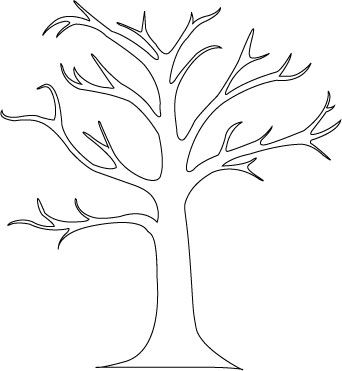 